別添 ３食品衛生責任者養成講習会受講申込書令和　　年　　月　　日一般社団法人岡山県食品衛生協会長　様次のとおり食品衛生責任者養成講習会を受けたいので申し込みます。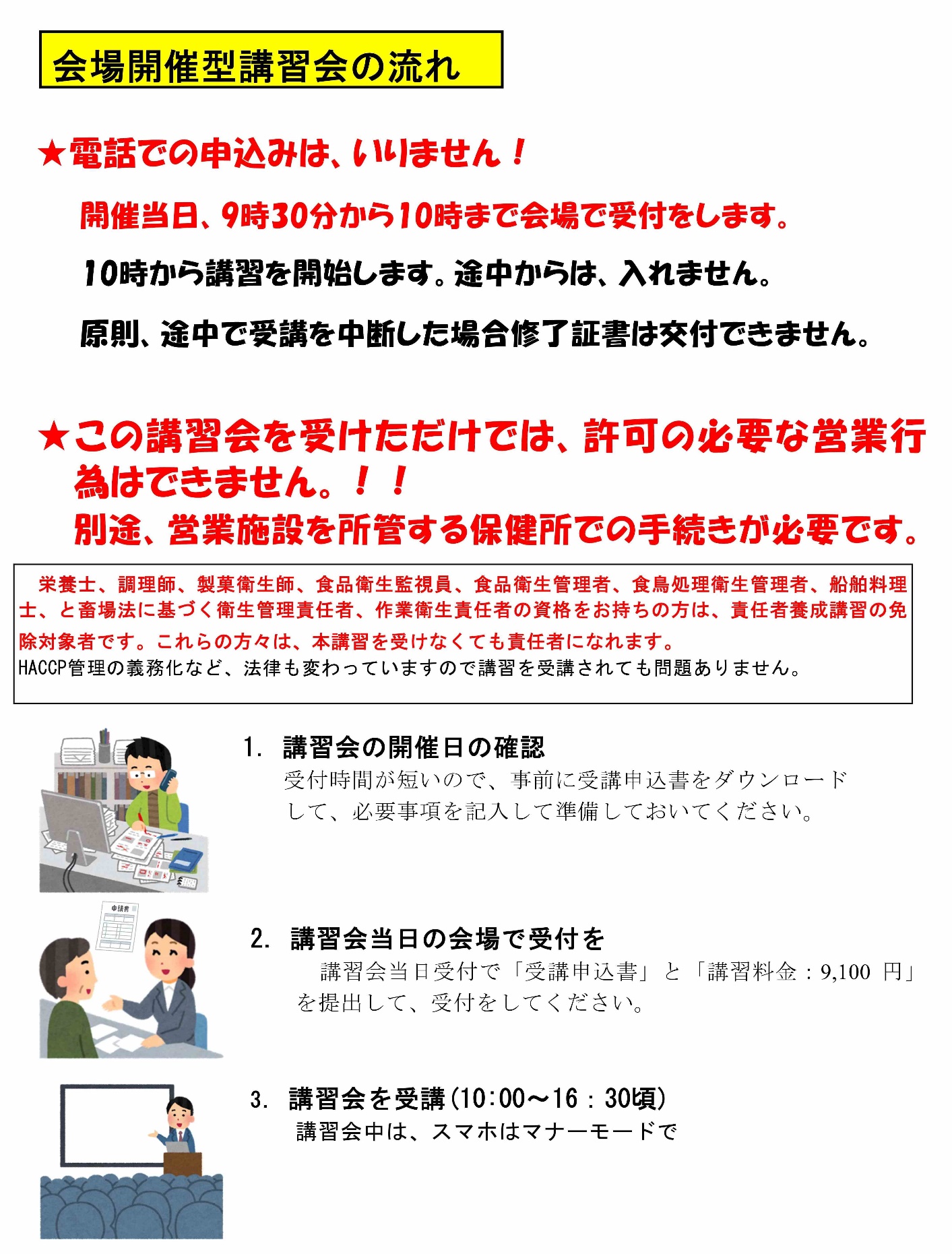 営業者店の名前電話番号営業者営業所所在地営業者営業者氏名又　は法　人　名受講者ふりがな生　年　月　日受講者氏　　　名昭・平     年　　月　　日受講者住　　　所受講者電話番号受講者受講の目的・食品衛生責任者の変更　 ・食品衛生責任者の増員・新規開店（済・申請中） ・店舗開店予定　　年　　月　　日頃・届出に必要・そ　の　他・食品衛生責任者の変更　 ・食品衛生責任者の増員・新規開店（済・申請中） ・店舗開店予定　　年　　月　　日頃・届出に必要・そ　の　他